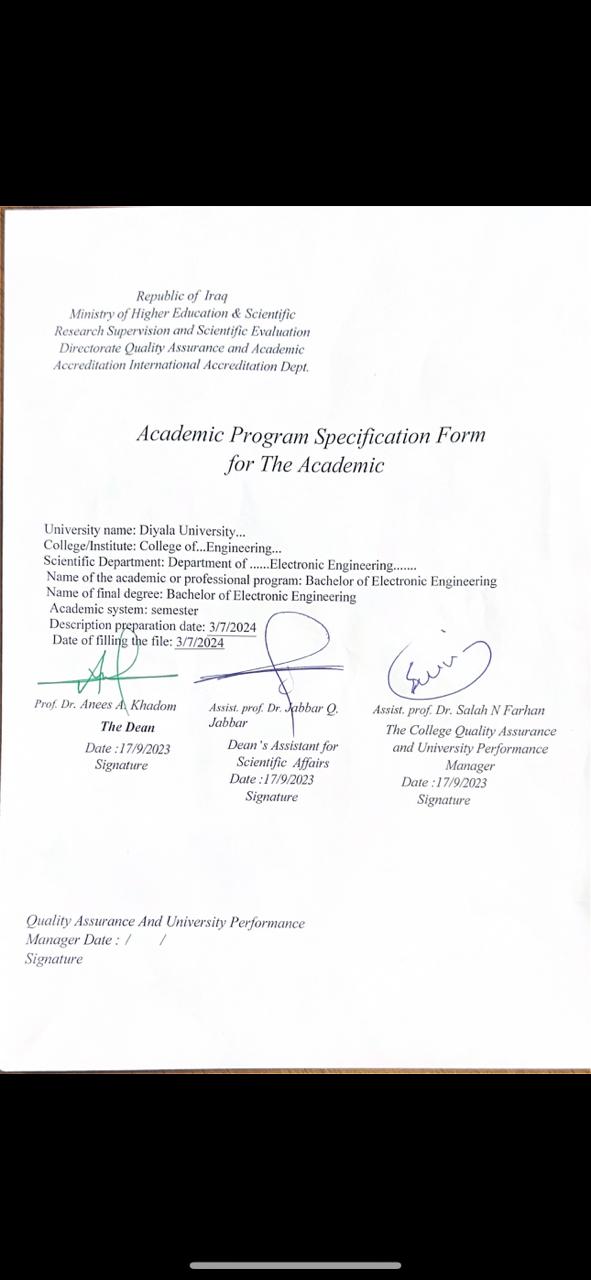 TEMPLATE FOR PROGRAMME SPECIFICATIONTEMPLATE FOR COURSE SPECIFICATIONCOURSE SPECIFICATIONvisionThe basic vision of the Department of Electronic Engineering is to make the department one of the leading engineering departments in the field of contemporary scientific and technological development. Therefore, the department strives to develop modern scientific curricula in the field of electronic engineering, in addition to completing all requirements for the department’s laboratories. And improving the teaching staff, to provide society with engineering cadres capable of contributing to technological growth.missionThe department offers a high level of knowledge in the field of electronic engineering and its various applications by integrating theoretical knowledge with practical experience. The department strives to advance the process of scientific, engineering and technological research, and to encourage research creativity. The department also provides valuable information to students in their field of specialization, which makes their thinking and ability to solve various technological and scientific problems and meet the needs of society, whether at the public or private sector level, serve our dear country.Aims of the ProgramTrain specialized engineers in the field of electronic engineering, with a focus on professional ethics, and prepare them to be distinguished scientifically and practically.	The department supports scientific research to advance knowledge and technology in the field of electronic engineering and its applications.The department provides a comprehensive training program to equip graduate students with the basic skills needed to be fully prepared to work in community institutions.Collaborating with all scientific and industrial entities to enhance the engineering education process at the college and elevate its global ranking.Programmatic accreditationN/AOther external SupportsN/AProgram StructureProgram StructureProgram StructureProgram StructureProgram StructureNotesPercentage Notesof Courses Study Number of Courses Study Program Structure متطلبات المؤسسة3.965Institution requirementsمتطلبات الكلية18.7299College requirementsمتطلبات القسم 77.412049Requirements of SectionThere is a summer courseيوجدSummer Training  Program Structure Program Structure Program Structure Program Structure12. Awards and CreditsLevel/YearCourse or ModuleCodeCourse or Module TitleCredit rating12. Awards and Credits1st  Year-1st SemesterE 101Mathematics 16Bachelor Degree Requires ( 155) credits1st  Year-1st SemesterEE 101Electrical Engineering Fundamentals 18Bachelor Degree Requires ( 155) credits1st  Year-1st SemesterEE 107Electronic Physics61st  Year-1st SemesterEE 106Engineering Drawing41st  Year-1st SemesterU 103 Computer Skills41st  Year-1st SemesterU 104 English Language21st  Year-2nd  SemesterE 102Mathematics 261st  Year-2nd  SemesterEE 102Electrical Engineering Fundamentals 281st  Year-2nd  SemesterEE 103Digital techniques71st  Year-2nd  SemesterEE 105C++ Programming41st  Year-2nd  SemesterEE 104Workshops skills31st  Year-2nd  SemesterU 101Human Rights and Democracy22nd  Year-1st SemesterE201Advance Mathematics –I32nd  Year-1st SemesterEE 201Electronics I22nd  Year-1st SemesterEE 203Electric Circuits Analysis I22nd  Year-1st SemesterEE 205Advanced Programming12nd  Year-1st SemesterEE 208Electro-Magnetics I22nd  Year-1st SemesterEE 210Digital Electronic I22nd  Year-1st SemesterEE 206Machines (DC)22nd  Year-2nd  SemesterE202Advance Mathematics- II32nd  Year-2nd  SemesterEE 202Electronics  II32nd  Year-2nd  SemesterEE 204Electric Circuits Analysis II22nd  Year-2nd  SemesterEE 212Measurement &Instruments22nd  Year-2nd  SemesterEE 209Electro-Magnetics II22nd  Year-2nd  SemesterEE 211Digital Electronic II32nd  Year-2nd  SemesterEE 207Power and AC Machines42nd  Year-2nd  SemesterEE 213University Culture Activity-3rd  Year-1st SemesterEE 301Digital Signal Processing I23rd  Year-1st SemesterEE 309Advanced Electronics I33rd  Year-1st SemesterEE 303Communication Systems I33rd  Year-1st SemesterEE 305Microprocessor and Microcontroller:   Hardware33rd  Year-1st SemesterEE 307Engineering Analysis I23rd  Year-1st SemesterEE 311Antenna33rd  Year-2nd SemesterEE 312Engineering Administration23rd  Year-2nd SemesterEE 302Digital Signal Processing II33rd  Year-2nd SemesterEE 310Advanced Electronics II33rd  Year-2nd SemesterEE 304Communication Systems II33rd  Year-2nd SemesterEE 306Microprocessor-Based System: Programming23rd  Year-2nd SemesterEE 308Engineering Analysis II23rd  Year-2nd SemesterEE 313Optoelectronics2Fourth Year-1st SemesterEE 401Microelectronic I2Fourth Year-1st SemesterEE 403Power Electronics I3Fourth Year-1st SemesterEE405Control System I3Fourth Year-1st SemesterEE407Digital System Design3Fourth Year-1st SemesterEE 409Information Theory3Fourth Year-1st SemesterEE411Hardware Description Language (HDL ) Programming3Fourth Year-2nd SemesterEE 413Introduction to AI2Fourth Year-2nd SemesterE402Eng. Graduation Project I2Fourth Year-2nd SemesterEE402Microelectronic II2Fourth Year-2nd SemesterEE404Power Electronics II3Fourth Year-2nd SemesterEE406Control System II3Fourth Year-2nd SemesterEE408Advanced Digital System Design3Fourth Year-2nd SemesterEE410Microwave2Fourth Year-2nd SemesterE401Engineering Profession Ethics2Fourth Year-2nd SemesterEE412Digital Image Processing2Fourth Year-2nd SemesterE403Eng. Graduation Project II2 Learning Outcomes, Teaching, Learning and Assessment MethodsCognitive goals A1- The ability to have knowledge in the fields of mathematics and specialized sciences Engineering expertise in the application of electronic engineering.A2 Preparing the student to continue self-learning and acquire technology And new skills in the field of electronic engineering.A3- Enabling students to obtain knowledge and understanding of designing and implementing various electronic systems.A4- The student will understand the foundations of creating, programming, and simulating electronic circuits in hardware languages and various engineering programs.A5- Enabling the student to visualize project management and solve the problems he encounters in the factory.B. The skills goals special to the program. B1 - The ability to select and perform the required examinations and collect their locations. Review and analyze the results of the relevant tests.B2 The ability to design and supervise the implementation of relevant systems In electronic engineering.  B3 The ability to derive and approach engineering problems in a Recognize and determine the appropriate method to address the emerging engineering problems. This.B4 - Provides them with skills to solve practical problems related to various electronic systems and computer programs for those systems.Teaching and Learning MethodsTeaching and Learning MethodsProviding students with the basics, additional topics, and field experiences related to the outcomes of thinking and analysis.Forming discussion circles during or outside lectures to discuss scientific engineering topics that require thinking and analysis.Asking students, a set of thinking questions during lectures, such as (what, how, when, why) for specific topics.Giving students homework and periodic reports.Assessment methodsDaily exams with practical and scientific questions.Participation marks for difficult competition questions among students.Assigning grades to homework assignments and reports assigned to them.Semester exams for the curriculum in addition to the final exam.Academic staffAcademic staffAcademic staffAcademic staff  Number of teaching staff  Number of teaching staffSpecializationScientific degree1Electronic and communicationElectronic and communicationProf5Electronic Electronic Asst. Prof1ControlControlAsst. Prof5Electronic and communicationElectronic and communicationLect.3Electronic Electronic Lect.1communicationcommunicationLect.1PowerPowerLect.5Electronic and communicationElectronic and communicationAsst. LECT Personal Development PlanningIt is planned to develop the students’ personalities by holding discussion circles with them and asking them for periodic reports and seminars throughout the four stages and on various topics to develop their personal development. Admission criteria .According to the rules and regulations of Ministry of Higher Education and Scientific Research. Key sources of information about the programCollege website.The department’s website and contact the department by email.                            Curriculum Skills Map                            Curriculum Skills Map                            Curriculum Skills Map                            Curriculum Skills Map                            Curriculum Skills Map                            Curriculum Skills Map                            Curriculum Skills Map                            Curriculum Skills Map                            Curriculum Skills Map                            Curriculum Skills Map                            Curriculum Skills Map                            Curriculum Skills Map                            Curriculum Skills Map                            Curriculum Skills Map                            Curriculum Skills Map                            Curriculum Skills Map                            Curriculum Skills Mapplease tick in the relevant boxes where individual Programme Learning Outcomes are being assessedplease tick in the relevant boxes where individual Programme Learning Outcomes are being assessedplease tick in the relevant boxes where individual Programme Learning Outcomes are being assessedplease tick in the relevant boxes where individual Programme Learning Outcomes are being assessedplease tick in the relevant boxes where individual Programme Learning Outcomes are being assessedplease tick in the relevant boxes where individual Programme Learning Outcomes are being assessedplease tick in the relevant boxes where individual Programme Learning Outcomes are being assessedplease tick in the relevant boxes where individual Programme Learning Outcomes are being assessedplease tick in the relevant boxes where individual Programme Learning Outcomes are being assessedplease tick in the relevant boxes where individual Programme Learning Outcomes are being assessedplease tick in the relevant boxes where individual Programme Learning Outcomes are being assessedplease tick in the relevant boxes where individual Programme Learning Outcomes are being assessedplease tick in the relevant boxes where individual Programme Learning Outcomes are being assessedplease tick in the relevant boxes where individual Programme Learning Outcomes are being assessedplease tick in the relevant boxes where individual Programme Learning Outcomes are being assessedplease tick in the relevant boxes where individual Programme Learning Outcomes are being assessedplease tick in the relevant boxes where individual Programme Learning Outcomes are being assessedProgramme Learning OutcomesProgramme Learning OutcomesProgramme Learning OutcomesProgramme Learning OutcomesProgramme Learning OutcomesProgramme Learning OutcomesProgramme Learning OutcomesProgramme Learning OutcomesProgramme Learning OutcomesProgramme Learning OutcomesProgramme Learning OutcomesProgramme Learning OutcomesProgramme Learning OutcomesYear / LevelCourse CodeCourse TitleCore (C)Title or Option (O)Knowledge and understandingKnowledge and understandingKnowledge and understandingKnowledge and understandingKnowledge and understandingSubject-specific skillsSubject-specific skillsSubject-specific skillsSubject-specific skillsThinking SkillsThinking SkillsThinking SkillsThinking SkillsYear / LevelCourse CodeCourse TitleCore (C)Title or Option (O)A1A2A3A4A5B1B2B3B4C1C2C3C43rd Year -2nd SemesterEE 306Microprocessor Based System Programming       C√√√√√√√√√√√√3rd Year -2nd SemesterHIGHER EDUCATION PERFORMANCE REVIEW: PROGRAMME REVIEWThis Course Specification provides a concise summary of the main features of the course and the learning outcomes that a typical student might reasonably be expected to achieve and demonstrate if he/she takes full advantage of the learning opportunities that are provided. It should be cross-referenced with the programme specification.1. Course titleMicroprocessor Based System Programming      Microprocessor Based System Programming      2. Course code EE 306  EE 306 3. Semester/Year2nd Semester – 3rd Year2nd Semester – 3rd Year4. Date of production/revision of this specificationMarch 2024March 20245. Modes of Attendance offeredClass LecturesClass Lectures6. Number of Credit Hours (Total) / Number of Units (Total)45 hours /3 units45 hours /3 units7. Course administrator's name (mention all, if more than one name)Ayad Q. Abdulkareemeyadqais_eng@uodiyala.edu.iqAyad Q. Abdulkareemeyadqais_eng@uodiyala.edu.iq8. Aims of the Course8. Aims of the Course8. Aims of the CourseThe topic of the microprocessor aims to clarify the practical and philosophical challenges of current engineering programming that have stimulated this continuous development, as well as to present the basic concepts of the physical and software components used in many programmed devices, which demonstrate their applied importance in the scientific and practical field. This is done by clarifying and learning the basic definitions used in computers, such as counting systems, the central processing unit and memory, computer peripherals and secondary storage units, as well as operating systems, and making the student able to build programs in assembly language for the 8085 processor and their applications in the field of electronics.The topic of the microprocessor aims to clarify the practical and philosophical challenges of current engineering programming that have stimulated this continuous development, as well as to present the basic concepts of the physical and software components used in many programmed devices, which demonstrate their applied importance in the scientific and practical field. This is done by clarifying and learning the basic definitions used in computers, such as counting systems, the central processing unit and memory, computer peripherals and secondary storage units, as well as operating systems, and making the student able to build programs in assembly language for the 8085 processor and their applications in the field of electronics.The topic of the microprocessor aims to clarify the practical and philosophical challenges of current engineering programming that have stimulated this continuous development, as well as to present the basic concepts of the physical and software components used in many programmed devices, which demonstrate their applied importance in the scientific and practical field. This is done by clarifying and learning the basic definitions used in computers, such as counting systems, the central processing unit and memory, computer peripherals and secondary storage units, as well as operating systems, and making the student able to build programs in assembly language for the 8085 processor and their applications in the field of electronics.A- Cognitive objectivesA1- Making the student able to write programs in the 8085 processor assembly language and their applications in the field of electronics.A2- Learning and understanding the basic definitions used in computers, such as counting systems, the central processing unit and memory, computer peripherals and secondary storage units, as well as operating systems.A3- Identifying the two most important physical components within the computer system: the microprocessor, known as the microprocessor, and the memory.A4- Focus on number systems and their importance in digital processing.A- Cognitive objectivesA1- Making the student able to write programs in the 8085 processor assembly language and their applications in the field of electronics.A2- Learning and understanding the basic definitions used in computers, such as counting systems, the central processing unit and memory, computer peripherals and secondary storage units, as well as operating systems.A3- Identifying the two most important physical components within the computer system: the microprocessor, known as the microprocessor, and the memory.A4- Focus on number systems and their importance in digital processing.A- Cognitive objectivesA1- Making the student able to write programs in the 8085 processor assembly language and their applications in the field of electronics.A2- Learning and understanding the basic definitions used in computers, such as counting systems, the central processing unit and memory, computer peripherals and secondary storage units, as well as operating systems.A3- Identifying the two most important physical components within the computer system: the microprocessor, known as the microprocessor, and the memory.A4- Focus on number systems and their importance in digital processing.B. The skills goals special to the course. B1- Familiarity with arithmetic operations, including conversion between different counting systems.B. The skills goals special to the course. B1- Familiarity with arithmetic operations, including conversion between different counting systems.B. The skills goals special to the course. B1- Familiarity with arithmetic operations, including conversion between different counting systems.C. Affective and value goals C2- Familiarity with how to connect the input and output peripherals to data using logic pins.C3- Familiarity with the importance of memory, its different types, and the mechanism of linking it with the internal processor components via data paths and addresses.C4- Familiarity with how to design the interlock circuits between the microprocessor and the external environment.C. Affective and value goals C2- Familiarity with how to connect the input and output peripherals to data using logic pins.C3- Familiarity with the importance of memory, its different types, and the mechanism of linking it with the internal processor components via data paths and addresses.C4- Familiarity with how to design the interlock circuits between the microprocessor and the external environment.C. Affective and value goals C2- Familiarity with how to connect the input and output peripherals to data using logic pins.C3- Familiarity with the importance of memory, its different types, and the mechanism of linking it with the internal processor components via data paths and addresses.C4- Familiarity with how to design the interlock circuits between the microprocessor and the external environment.9- Teaching and Learning Methods9- Teaching and Learning Methods9- Teaching and Learning MethodsProviding students with the basics, additional topics, and field experiences related to the outcomes of thinking and analysis.Forming discussion circles during or outside lectures to discuss scientific engineering topics that require thinking and analysis.Asking students, a set of thinking questions during lectures, such as (what, how, when, why) for specific topics.Providing students with the basics, additional topics, and field experiences related to the outcomes of thinking and analysis.Forming discussion circles during or outside lectures to discuss scientific engineering topics that require thinking and analysis.Asking students, a set of thinking questions during lectures, such as (what, how, when, why) for specific topics.Providing students with the basics, additional topics, and field experiences related to the outcomes of thinking and analysis.Forming discussion circles during or outside lectures to discuss scientific engineering topics that require thinking and analysis.Asking students, a set of thinking questions during lectures, such as (what, how, when, why) for specific topics.11. Course structure11. Course structure11. Course structure11. Course structure11. Course structureWeekHoursUnit/Module or Topic TitleTeaching MethodAssessment MethodWeek 13Assembly Programming:Machine Language Instruction Formats, Addressing Modes of 8050, Instruction set of 8050, Assembler directives and operators of ALPPart ILectures NotesPDFpower pointVideoDaily exams + monthly examsWeek 2 3Assembly Programming:Machine Language Instruction Formats, Addressing Modes of 8050, Instruction set of 8050, Assembler directives and operators of ALPPart IILectures NotesPDFpower pointVideoDaily exams + monthly examsWeek 3 3Assembly Programming:Machine Language Instruction Formats, Addressing Modes of 8050, Instruction set of 8050, Assembler directives and operators of ALPPart IIILectures NotesPDFpower pointVideoDaily exams + monthly examsWeek 4 3Memory Interface and Bus Interface programming:Memory Devices, Address Decoding- Memory InterfaceLectures NotesPDFpower pointVideoDaily exams + monthly examsWeek 5 3Memory Interface and Bus Interface programming:Memory Devices, Address Decoding- Memory InterfaceLectures NotesPDFpower pointVideoDaily exams + monthly examsWeek 6 3Memory Interface and Bus Interface programming:Memory Devices, Address Decoding- Memory InterfaceLectures NotesPDFpower pointVideoDaily exams + monthly examsWeek 73I/O Interfacingprogramming:Basic I/O interfacing (I/O mapped I/O and Memory mapped I/O). I/O ports address.Part IILectures NotesPDFpower pointVideoDaily exams + monthly examsWeek 8 3Interrupts Programming :Interrupts and Interrupt Service Routines, Interrupt Cycle of 8050,Non-Maskable Interrupt Maskable Interrupt (INTR), Interrupt ProgrammingPart ILectures NotesPDFpower pointVideoDaily exams + monthly examsWeek 9 3Interrupts Programming :Interrupts and Interrupt Service Routines, Interrupt Cycle of 8050,Non-Maskable Interrupt Maskable Interrupt (INTR), Interrupt ProgrammingPart IILectures NotesPDFpower pointVideoDaily exams + monthly examsWeek 103Interrupts Programming :Interrupts and Interrupt Service Routines, Interrupt Cycle of 8050, Non Maskable Interrupt Maskable Interrupt (INTR), Interrupt ProgrammingPart IIILectures NotesPDFpower pointVideoDaily exams + monthly examsWeek 113Memory Interface and Bus Interface  programming: Memory Devices, Address Decoding- Memory Interface 8085Part ILectures NotesPDFpower pointVideoDaily exams + monthly examsWeek 12 3Memory Interface and Bus Interface  programming: Memory Devices, Address Decoding- Memory Interface 8085Part IILectures NotesPDFpower pointVideoDaily exams + monthly examsWeek 13 3Memory Interface and Bus Interface  programming: Memory Devices, Address Decoding- Memory Interface 8085Part IIILectures NotesPDFpower pointVideoDaily exams + monthly examsWeek 14 3Programmable Peripheral Devices:The 8255A Programmable Peripheral Interface, Bidirectional Data Transfer between two Microcomputers, Direct Memory Access (DMA)..Lectures NotesPDFpower pointVideoDaily exams + monthly examsWeek 153Programmable Peripheral Devices:The 8255A Programmable Peripheral Interface, Bidirectional Data Transfer between two Microcomputers, Direct Memory Access (DMA)..Lectures NotesPDFpower pointVideoDaily exams + monthly exams11. Infrastructure11. Infrastructure1. Books Required reading:Microprocessor Architecture Programming and Applications with the 80852. Main references (sources)• Lectures presented by the Lecturer• Books available in the college libraryA- Recommended books and references (scientific journals, reports…).B-Electronic references, Internet sites…Microprocessor 8085 online simulator.